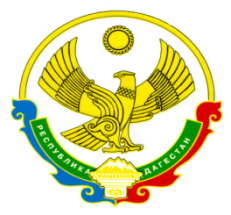                                                                        РЕСПУБЛИКА  ДАГЕСТАНМУНИЦИПАЛЬНОЕ ОБРАЗОВАНИЕ «АКУШИНСКИЙ РАЙОН»МУНИЦИПАЛЬНОЕ КАЗЁННОЕ  ОБЩЕОБРАЗОВАТЕЛЬНОЕ УЧРЕЖДЕНИЕ                                                                                                                          « БУТРИНСКАЯ СРЕДНЯЯ ОБЩЕОБРАЗОВАТЕЛЬНАЯ ШКОЛА ИМ. САИДОВА М.Р. »                                                                                                 368291                                                              с.Бутри                                          butriskul@mail.ru	Аналитическая справка  образовательного учреждения подготовлена по итогам 2021-2022 уч.  года на основании следующих нормативных документов: - Федерального Закона от 29.12.2012 г. № 273-ФЗ «Об образовании в Российской Федерации»,  пункт 3 части 2 статьи 29;  - Приказа Министерства образования и науки России от 14.06.2013 № 462 «Об утверждении Порядка проведения самообследования образовательной организацией»; - Приказа  Министерства образования и науки РФ от 14 декабря 2017 г. N 1218
"О внесении изменений в Порядок проведения самообследования образовательной организации, утвержденный приказом Министерства образования и науки Российской Федерации от 14 июня 2013 г. N 462";- Приказа Министерства образования и науки РФ от 10 декабря . № 1324
"Об утверждении показателей деятельности образовательной организации, подлежащей самообследованию";- Постановления Правительства РФ от 18.04.2012г. № 343 «Об утверждении правил размещения в сети Интернет и обновления информации об образовательном учреждении», ст. 32;- Постановления Правительства РФ от 10.07.2013 № 582 «Об утверждении Правил размещения на официальном сайте образовательной организации в информационно-телекоммуникационной сети «Интернет» и обновления информации об образовательной организации».Сроки, форма проведения самообследования, состав лиц, привлекаемых для его проведения, были определены образовательным учреждением самостоятельно, согласно Порядка проведения самообследования образовательной организацией. Отчет размещен на официальном сайте учреждения.Цели проведения аналитической справки:- обеспечение доступности и открытости информации о деятельности учреждения;- выявление возникших проблем в деятельности учреждения; - определение дальнейших перспектив развития образовательного учреждения.В процессе самообследования проводилась оценка образовательной деятельности, содержания и качества подготовки обучающихся, качества кадрового, учебно-методического, библиотечно-информационного обеспечения, организации учебного процесса, материально-технической базыОрганизационно-правовое обеспечение деятельности образовательной организации. МКОУ «Бутринская СОШ им.Саидова М.Р.»  является некоммерческой образовательной организацией и создана в соответствии с законодательством Российской Федерации для оказания муниципальной услуги в сфере образования с целью государственной гарантии реализации права каждого человека на общедоступное и бесплатное начальное общее, основное общее и среднее общее образование в соответствии с федеральными государственными образовательными стандартами. Юридический и фактический адрес:                                                                                368291 Республика Дагестан, Акушинский район, село БутриМКОУ «Бутринская СОШ им.Саидова М.Р.»    осуществляет образовательную деятельность на основании лицензии на право ведения образовательной деятельности серия  90Л01  № 0009773, выданной Министерством образования Республики Дагестан  от 10 декабря  2020 года бессрочно, и свидетельства о государственной аккредитации  серия  05А01  № 0002026, выданного Министерством образования  Республики Дагестан на срок действия до 30.05.2023 г. Основным видом деятельности образовательной организации является реализация основных общеобразовательных программ начального общего, основного общего и среднего общего образования. Действующая редакция Устава образовательной организации утверждена постановлением главы администрации МО «Акушинский район».  Постановление № 46 от 11.01.2018 г. Деятельность  МКОУ «Бутринская СОШ им.Саидова М.Р.»  регламентируется также  Основной образовательной программой начального общего образования (1-4 классы) и Основной образовательной программой основного общего и среднего общего образования (5-11 классы).                       Раздел «Образовательная деятельность»                                                             Раздел «Инфраструктура»Количество компьютеров, используемых в учебных целях - 5. Количество учебной и учебно-методической литературы состоящих на учёте из общего количества единиц хранения библиотечного фонда - 5530 экземпляров, (художественная литература – 4100, учебники – 1200. В библиотеке нет возможности работы на стационарных компьютерах, медиатеке, средствах сканирования и распознания текстов. В библиотеке компьютера нет. Общее количество  помещений, в которых осуществляется образовательная деятельность - 13  Анализируя деятельности образовательного учреждения за 2021  год определены  задачи на 2022  год:1. Продолжить работу по изучению и введению обновленных стандартов образования, абсолютной подготовки педагогических кадров к введению ФГОС 2. Направить деятельность педагогического коллектива на повышение качества подготовки и результаты ГИА.3. Продолжить работу по повышению качества обучения через внедрение в учебный процесс современных технологий. 4. Продолжить мониторинг результативности образовательного процесса.5.   Активизировать   участие педагогов в научно-практической, исследовательской, опытно-экспериментальной работе, в сетевых проектах, профессиональных конкурсах.6.  Предпринять действенные меры по оснащению материально-технической базы библиотеки..                       Выводы и рекомендации:Анализ итогов работы школы позволяют сделать вывод о том, что вся деятельность педагогического коллектива реализуется согласно плану работы школы, все запланированные мероприятия   выполнены.Рекомендовано:1. Классным руководителям и учителям – предметникам:1.1. Отметить работу над повышением качества знаний в классах, где показатель был ниже среднего по школе.2. Активизировать работу с учащимися, имеющими пробелы в знаниях, которые показали текущие контрольные работы.2.1. Продумать и внедрить систему повторения пройденного материала на уроках.2.2. Педагогам, имеющим отставание по выполнению программного материала произвести корректировку рабочих программ .                       Заместитель директора по УВР ___________ Набиева А.Р.За 2021-2022 учебный год были выполнены следующие виды работ по направлениям:1.Доступность общего образования1. Составлено расписание с учётом санитарно-эпидемиологических норм.2. Организовано зачисление в первый класс.3. Составлены: план работа школы на новый 2021/22 уч. год, 4. Заведены на новый уч. год необходимая педагогическая документация.5 Заведены личные дела обучающихся, журналы.6. Сдан единый  отчёт на начало учебного года по форме ОО-1. 2.Тарификация учителей и школьное планирование.          План работы школы  МКОУ «Бутринская СОШ им.Саидова М.Р.» составлен на основании планов, которые были заслушаны и одобрены в УО ,  на заседании педагогического совета. Корректировка отдельных мероприятий проходила  на заседаниях педагогического совета. 3. Качественный состав педагогических кадров           Общая численность педагогических работников образовательного учреждения составляет 22 человека. (82%)  имеют высшее образование, из них    100 % - педагогическое, 4 человека (18 %) имеют среднее профессиональное образование, из них 100 % имеют образование педагогической направленности. Таким образом, в образовательном учреждении педагогический коллектив на 100 % имеет образование педагогической направленности.      В образовательном учреждении  9  педагогических работника    имеют педагогический стаж до 25 лет , 7  педагогических работника имеют  стаж 25-35 лет и 6  педагогических работника имеют  стаж 35-55лет.  Численность педагогических работников в возрасте от  55 лет составляет 10 человек  (45,5%). 4. Качественный состав учащихсяОбразовательная деятельность осуществляется в образовательном учреждении с общей численностью на отчетный период - 42 учащихся. Численность учащихся по общеобразовательной программе начального общего образования составляет 16 учащихся, по общеобразовательной программе основного общего образования - 20 человек, по программе среднего общего образования – 6 человека.         Численность учащихся, успевающих на «4» и «5» по результатам промежуточной аттестации, в общей численности учащихся составляет - 20 человек  (48 %).  Средний балл государственной итоговой аттестации выпускников 9 класса по русскому языку – 3,6  балла.  Средний балл государственной итоговой аттестации выпускников 9 класса по математике – 3,2 балла.      Средний балл государственной итоговой аттестации выпускников 11 класса по русскому языку – 52 баллов.  Все выпускники  11 класса (3 учащихся)  получили  аттестаты  о среднем общем образовании, что составляет 100%  в общей численности выпускников 11 класса.  5. Аттестация сотрудников.     Проводилась разъяснительная индивидуальная работа с аттестующимися учителями с целью оказания методической помощи:  составление описания педагогической деятельности, оформление папки аттестующихся, индивидуальные беседы, предоставлены необходимые материалы для профильного оформления и анализа своей педагогической деятельности. Проведён педагогический совет, на котором учителя были ознакомлены  с материалами для новой формы аттестации учителей. В 2021/2022 учебном году  в декабре месяце все педагоги прошли аттестацию на соответствие занимаемой должности.6. Курсы повышения квалификации за последниие 3 года.7. Предметные олимпиады.Школьный этап предметных олимпиад был организован в соответствии с «Порядком проведения Всероссийской олимпиады школьников», утвержденным приказом Министерства образования и науки Российской Федерации от   18.11.2013г. № 1252 и Приказом Министерства образования и науки Российской Федерации № 249 от 17 марта 2015 года «О внесении изменений в порядок проведения Всероссийской олимпиады школьников, утвержденный приказом Министерства образования и науки Российской Федерации от 18 ноября . № 1252», приказом управления образования МО «Акушинский район».Анализ результатов олимпиады показал следующее: Главными ежегодными причинами низких результатов, обучающихся являются: -Узкий кругозор участников олимпиады, их недостаточная работа с дополнительной литературой по предметам.- Недостаточная индивидуальная работа с одарёнными детьми; - Отсутствие дополнительных часов для углублённого изучения предмета; На основании вышеизложенного, рекомендуется: 1.  Продолжить целенаправленную системную работу с одарёнными детьми, в том числе через индивидуальные занятия, также активно использовать олимпиадные задания в учебном процессе;2. При подготовке обучающихся к олимпиадам учесть типичные ошибки, допущенные ими при выполнении олимпиадных заданий школьного этапа.3. Привлекать обучающихся к использованию дополнительной литературы; продолжить работу по развитию навыков исследовательской работы.8.Работа с метод объединениями.Методическая работа в школе наиболее эффективна, если она организована как целостная система. Для управления работой в школе создана методическая служба, которая обеспечивает реализацию поставленных задач.       В школе функционируют  3 методических объединений. Каждое работает над своей темой, которая напрямую связана с единой методической темой школы. Работа каждого объединения учителей направлена на повышение профессионального мастерства педагогов. Заседания часто проводятся в форме «круглых столов»,  деловых игр,  дискуссий, научно-практических конференций, семинаров, практикумов, мастер-классов. Для них характерна практическая направленность: учителя обмениваются опытом работы, посещают открытые уроки.   Структура     методической      службы                                   Начальная школа (руководитель – Магомедова Э.Г.) Гуманитарный цикл  (руководитель –Исакова П.М.) Естественно- математический цикл  (руководитель – Магомедова З.А.)  Методическое объединение является структурным подразделением школы, способствующим совершенствованию методического обеспечения образовательных программ, росту профессионального мастерства педагогов. Оно создается для организации взаимопомощи в целях обеспечения современного уровня преподавания и повышения качества обучения подрастающего поколения, совершенствования учебно-воспитательного процесса в образовательном учреждении в целом.В течение учебного года проводится не менее 4 заседаний методического объединения учителей, то есть один раз в четверть; один практический семинар с организацией тематических открытых уроков, внеклассных мероприятий. Заседания оформляются в виде журнала протоколов. По каждому из обсуждаемых вопросов принимаются рекомендации, которые фиксируются в протоколе.9. Педагогические советыЗа 2021/22 учебный год было проведено  8 педагогических советов, План педагогических советов на 2021 - 2022 уч.год.10. Подготовка к ЕГЭ и ГИАРазработана и утверждена дорожная карта по подготовке к ЕГЭ и ОГЭ в 2021-2022 учебном году,  составлен график консультаций по предметам, проведены родительские и классные собрание по вопросам ЕГЭ и ОГЭ. В течение учебного года в 9-х и 11-х классах администрацией школы был организованы и проведены пробные экзамены по материалам и в формате ЕГЭ (ОГЭ) по математике и русскому языку. Обучающихся знакомили с процедурой проведения экзамена, с правилами поведения во время экзамена, отрабатывали навыки работы с КИМами ЕГЭ (ОГЭ), навыки заполнения бланка регистрации и бланков ответов №1, 2.  Кроме того, на уроках и консультациях учителя - предметники используют тестовые задания, выполненные в формате ЕГЭ (ОГЭ).По итогам пробного ОГЭ и ЕГЭ даны рекомендации:-  Усилить подготовку к ОГЭ и ЕГЭ за счёт дополнительных занятий, консультаций и самостоятельной подготовки учащихся.-  Учителям с целью повышения качества знаний организовать и поставить на контроль индивидуальную работу с уч-ся 9 и  11 классов, недобравшими по 1-3 баллам до установленного порога.-  Сосредоточить внимание учащихся на систематизацию, обобщение, повторение учебного материала, основных правил, углубление имеющихся знаний, на формирование аналитических умений.-  Учителям – предметникам особое внимание уделить работе над выполнением заданий тестов ОГЭ и ЕГЭ в новой форме, оформлению бланков ответов.-  Организовать контроль знаний учащихся на аналитической основе изучения результатов обученности, развития учащихся, применяя личностно-ориентированный подход в оценке деятельности учащихся.-  Классным руководителям 9 и  11-х классов довести до сведения родителей выпускников результаты пробного тестирования по предметам.-  Взять под контроль, в частности родителям посещение учениками консультаций, дополнительных занятий по предмету.- Родителям необходимо помочь своим детям в организации самостоятельной работы учащихся по подготовке к ЕГЭ и ОГЭ дома, создав все необходимые условия. 11.Внутришкольный контроль.В рамках выполнения плана внутришкольного контроля мной, заместителем директора по учебно-воспитательной работе, регулярно проводились мероприятия по организации контроля за учебно - воспитательным процессом, контроля уровня преподавания, прохождения и усвоения программы обучающимися, своевременному выявлению и предупреждению проблем и причин неуспешности. Это посещения уроков и занятий, проведение мониторингов знаний, в том числе анализ результатов диагностических работ в форматах ГИА и ЕГЭ и службы мониторинга, проверка ведения документации (журналов, тетрадей), работы педагогов в кабинетах, организация конкурсов и олимпиад, индивидуальная работа с педагогами, родителями и обучающимися.Цель контроля: -обеспечить дальнейшее совершенствование образовательного процесса в соответствии с с задачами программы развития школы с учётом индивидуальных особенностей обучающихся, их интересов, образовательных возможностей состояния здоровья.Задачи: - обеспечить взаимодействие управляющей и управляемой систем;- обеспечить эффективность осуществления контрольной функции управления образовательным процессом через использование разнообразных видов, форм и методов.Принципы построения контроля: научность, системность, цикличность; демократизация, гуманизация и гласность, открытость и доступность; контроль, стимул творческого и профессионального роста учителя; мотивация контроля; технология достижения уровня самоконтроля в результате взаимодействия администрации и учителя12.ЖурналыВ рамках внутришкольного контроля мной регулярно проверялась система работы педагогов с журналами как важным видом контрольной и отчётной документации. Это позволяло анализировать уровни прохождения программ, контролировать график проведения контрольных и проверочных работ, следование планированию, регулярность опроса учащихся, накопление оценок, соблюдение норм домашних заданий, а также своевременно корректировать нарушения ведения документации, выполнения планов. По результатам каждой проверки мной проводились совещания при заместителе директора, а также, по необходимости, дополнительные индивидуальные собеседования с педагогами, были даны рекомендации по устранению замечаний. Выводы: 1. Работа практически всех классных руководителей с журналами классов осуществлялась на высоком профессиональном уровне, тем не менее нарушения ведения журналов со стороны учителей-предметников, не даёт возможности оценить все журналы на «отлично». 2. В течение всего учебного года грубые нарушения в работе с журналом выявлены и все нарушения устранены. Других грубых нарушений мной не было выявлено, но регулярные несвоевременные записи в журналах имели место у многих учителей.3. По итогам учебного года все журналы оформлены грамотно, сделаны соответствующие сноски, печати. Все журналы готовы к архивированию. Журнал приёма школьной документации классных руководителей заполнен, замечаний нет13.Тетради В течение года осуществлялись проверки работы педагогов с тетрадями. Основная цель проверки: соблюдение требований работы с данным видом документации. Задачи: выполнение своевременных проверок, проведение разнообразных форм работы, объёмы домашних заданий, соблюдение системы оценки. Сборы тетрадей для проверки осуществлялись мной комплексно (по предметам и видам тетрадей), а также во время посещения уроков. Выводы и рекомендации проверки доведены мной до сведения педагогов в ходе индивидуальных консультаций по итогам проверки и в рамках анализов работы. Все листы учета проверок тетрадей находятся в папке ВШК. Создано положение о едином орфографическом режиме, учителя школы ознакомлены с Положением на семинарах методических объединений, протоколы находятся в папке с Положением14. График проведенных  открытых уроков на 2021 – 2022 уч.год